            Каталог достопримечательностей регионов Минской областиМинская область образована 15.01.1938 года и увеличена в 1954 году за счёт присоединения части районов бывших Барановичской и Бобруйской областей, а в 1960 году – части районов бывшей Молодеченской области. В этих границах просуществовала до 1 декабря 2019 года, когда они были откорректированы с учётом изменений рельефа и ориентиров. В результате внесённых изменений площадь области сократилась на 1780 га, что составило 0,04%.Общая площадь Минской области составляет 39,8 тысяч квадратных километров. Центром Минской области является город республиканского подчинения Минск. Минская область включает в себя 22 района:Название (назва).Герб районаРасположение. ЦентрДостопримечательностьБерезинский район(Бярэзінскі)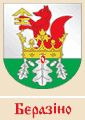 Расположен на востоке Минской области. Районный центр – город Березино.1.Название город получил от реки, на которой стоит, - Березина.2.Березенский биосферный заповедник.3.Усадьба графа Потоцкого, где можно увидеть особенности строительства  белорусских загородных магнатских домов и регулярных парков, - Свято-Никольский храм, музей деревянной ложки.4.Костел Божьего Тела – образец неоготоческой архитектуры  19 века.5.Березина, Уша, Клева – катание на лодках, соревнования в ловле рыбы.6.Агроусадьбы. Уникальный местный обряд «Тянуть коляду у дуба».7.Фестиваль народных театров «Березинская рампа».Борисовский район(Барысаўскі)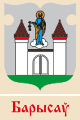 Расположен на северо-востоке Минской области. Районный центр – город Борисов.1.Историко-культурный комплекс «Брилевское поле».2.Река Березина.3.Свято-Воскресенский собор.  Памятник основателю города – полоцкому князю Борису Всеславовичу.4.Храм Рождества Христова.5.Водонапорная башня Шухова проекта 1927 года со смотровой площадкой.6.Борисов-Арена. Футбольный клуб «БАТЭ».Вилейский район(Вілейскі)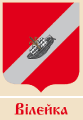 Расположен на северо-западе Минской области. Районный центр – город Вилейка.1.Старинная архитектура: церковь Преподобной святой Марии Египетской (памятник архитектуры византийского стиля); Крестовоздвиженский костел в готическом стиле.2.Туристический объект «Вильянин хутор»: с 1999 года раз в три года проходит региональный праздник «Лазовыя карункі».3.Современная экспедиция «Шлях Тышкевіча»: по следам этнографической экспедиции графа Константина Тышкевича (книга «Вилия и ее берега» на польском языке с иллюстрациями  художника белорусско-польского происхождения  Артура Бартельска).4.Деревня Ручица. Здесь находилась летняя резиденция белорусского композитора Михаила Клеофаса Огинского.  До наших дней сохранилась часовня.5.Музей яйца в Доме ремесел.Воложинский район(Валожынскі)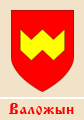 Расположен на западе Минской области. Районный центр – город Воложин.1.Дворцово-парковый ансамбль Тышкевичей.2.Костел Святого Иосифа в Воложине (начало 19 века).3.Деревянная церковь Святых Константина и Елены.4.Православная Спасо-Преображенская часовня.5.Налибокская пуща – природный ландшафтный заказник.Дзержинский район(Дзяржынскі)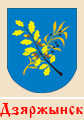 Расположен на юго-западе Минской области. Районный центр – город Дзержинск.1.Усадьба Гуттен-Чапских (дворец не сохранился, однако в целости остались другие усадебные постройки; основной действующей достопримечательностью остается «Скарбница» - павильон, в котором находилась библиотека, включавшая коллекцию нумизматики и живописи).2.Татарская слобода с мечетью в поселке Смиловичи.3.Мемориал деревни Литавец, сожженной немцами в январе 1943 года.4.Костел святой Анны (основан в 1439 году) – один из старейших храмов Беларуси, сохранившийся на нынешний день.5.Городище «Гаштольдова гора» (или «Кальвинщина»). Клецкий район(Клецкі)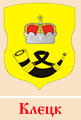  Расположен на юго-западе Минской области. Районный центр – город Клецк.1.Корпуса старого госпиталя, казармы войска Польского  в стиле модерн.2.Усадьба Радзивиллимонты в д.Красная Звезда – летнее поместье семьи Радзивиллов  (разрушается).3.Крестовоздвиженский костел в Нагорном.4.Свято-Воскресенская церковь в Клецке.5.Памятный знак «Клецкая битва» на месте битвы Великого княжества Литовского с крымскими татарами в 1506 году.6.Здесь проповедовал (1560-1562гг.) Сымон Будный, выдающий просветитель и гуманист. Здесь написал «Катехизис» - первую книгу на белорусском  языке.Копыльский район(Капыльскі)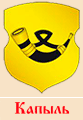 Расположен на юго-западе Минской области. Районный центр – город Копыль.1.Замковая гора у слиянии рек Каменки и Мажи со святым источником (круглый год вода сохраняет температуру 9 градусов).2.Копыльское городище железного века.3. Самобытный обряд «Колядные цари», занесенный в Список нематериального культурного наследия ЮНЕСКО (деревня Семежево).4. Родина белорусского  поэта Миколы Хведоровича, писателя Тишки Гартного, критика и публициста Льва Клейнборта, художника Казимира Малевича.5.Копыльский районный краеведческий музей: памятники письменности – китабы (написанные арабской вязью книги на белорусском языке); уникальные рукописи Л.М. Клейнборта.Крупский район(Крупскі)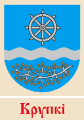 Расположен на северо-востоке Минской области. Районный центр – город Крупки.1.Крупский историко-краеведческий музей.2.Жизнь замечательных людей: дважды Герой Советского Союза летчик-космонавт В.В.Коваленок, олимпийская чемпионка Е.А.Ходотович-Карстен, белорусский писатель В.Зуенок, художник А.И.Гамин.3.Природный заказник «Селява» с чистейшим озером. 4.Тропа «Прошицкие болота».5.Усадебный дом Святских (дом, флигель, часть парка с подъездной аллеей из тополей и лиственниц сохранились до наших дней).Логойский район(Лагойскі)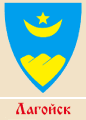 Расположен на севере Минской области. Районный центр — город Логойск.1.Государственный мемориальный комплекс «Хатынь». 2.Свято-Николаевская церковь. Святой источник – неиссякаемый родник.3.Художественная галерея открыта  знаменитым земляком С.Давидовичем, членом Союза художников Беларуси.4.Горнолыжные комплексы «Логойск» и «Силичи».5.Парк знатного рода Константина и Евстафия Тышкевичей (именем которых назван сейчас местный краеведческий музей)  с руинами дворца – знатное место: парк был излюбленным местом для прогулок, а вода, ниспадавшая по ступеням, была частью ландшафта.6.Тышкевичи организовали мануфактуру. Занимались производством не только тканей, но и кирпича, стекла, сахара. Построили сероводородную лечебницу. Этого ничего не осталось…
7.Холмистость пейзажа района – Белорусская Швейцария.Любанский район(Любанскі)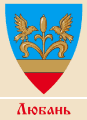 Расположен на юге Минской области. Районный центр – город Любань.1.Голубые озера.2.Мемориальный комплекс «Зыслов»: Зыслов остров - труднодоступный участок суши среди болот (одна из главных баз партизанского движения Минской области, где был построен партизанский аэродром).3.Любанский музей народной славы: история ремесел (с 17 в. изготовление зеркал и хрустальной посуды).4.Родина легенды белорусского партизанского движения – деда Талаша.5.Музей мелиорации в деревне Коммуна.6.Родина белорусского и польского поэта Владислава Сырокомли.Минский район(Мінскі)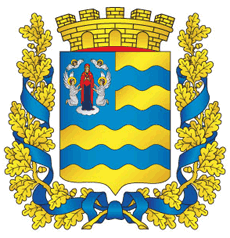 Расположен в центре Минской области. Районный центр – город Минск (не входит в состав района).1.Историко-культурный комплекс «Линия Сталина».2.Историко-культурный музей-заповедник  «Заславль».3.Заславское водохранилище (Минское море).4.Детский музей мифологии и леса в Заславле.5.Белорусский государственный музей народной архитектуры и быта в деревне Озерцо.6.Дворец в дерене Прилуки (сегодня научно-исследовательский институт).7.Лошицкий усадебно-парковый комплекс со старинным особняком.Молодечненский район(Маладзечанскі)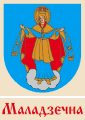 Расположен на северо-западе Минской области. Районный центр – город Молодечно.1.Скульптурная композиция «Покров Пресвятой Богородицы».2.Городище 14-18 веков.3.Железнодорожный вокзал 1907 года.4.Свято-Покровская церковь середины 19 века.5.Скульптура «Глашатай».6.Учительская семинария второй половины 19 века, первая в Российской империи. Здание – это бывший корпус монастыря тринитариев, построенный в конце 19 века в барочном стиле.7.Костел святого Иосифа, современны йкатолический храм конца 20 века.7.Скульптура-фонтан «Купалье» на центральной площади города.8.Мемориальный комплекс «Шталаг – 342» в память о погибших в концлагере, который  находился здесь в период с 1941 по 1944 годы.9.Городской парк Победы с летним амфитеатромМядельский район(Мядзельскі)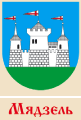 Расположен на северо-западе Минской области. Районный центр – город Мядель.1.Государственное природоохранное учреждение Национальный парк «Нарочанский»: 52 красивейших озера находятся на территории района.2.Озеро Нарочь. Как эталонный модельный водоем включено в Международную программу изучения под эгидой ЮНЕСКО.3.Нарочанская озерная группа. Экологическая станция БГУ.3.Дом отдыха «Нарочь».4. РДОЛ «Зубренок».5.Дендрологический сад. Музей леса.6.Родина М.Танка, народного поэта Беларуси.7.Национальный санктуарий иконы Божьей  Матери Будславской (костел Успения Пресвятой Девы Марии).Несвижский район(Нясвіжскі)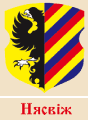 Расположен на юго-западе Минской области. Районный центр – город Несвиж.1.Национальный историко-культурный музей-заповедник «Несвиж».2.Фарный Костел в Несвиже (16 век).3.Несвижский парк.4.Городская Ратуша в Несвиже (16 век, считается одной из самых старых в Беларуси).5.Памятник героям Великой Отечественной войны.6.Слуцкие ворота (брама) (16 век).7.Замковая башня (16 век).8.Памятник Сымону Будному.9.Храм Вознесения Господня.10.Несвижский историко-краеведческий музей обосновался  в историческом здании конца 19 века.11.Дом ремесленника, или Дом на рынке (каменный дом 18 века стоит на исторической Рыночной площади).12.Монастырь бенедикток (16 век). Первый женский католический монастырь на белорусской земле.Пуховичский район(Пухавіцкі)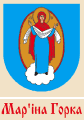 Расположен на юго-востоке Минской области. Районный центр – город Марьина Горка.1.Музей старинных народных ремесел и технологий «Дудутки».2.Туристический комплекс «Дукорский маентак».3.Вблизи деревни Антоново установлен специальный геодезический знак: находится географический центр Беларуси.4.СООО  «Морозпродукт».5.ОАО «Машпищепрод».6.Пейзажи на берегах рек Титовка, Свислочь, Птичь, Волма, Талька.Слуцкий район(Слуцкі)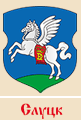 Расположен на юге Минской области. Районный центр – город Слуцк.1.Свято-Михайловский собор.2.Памятник Софии Слуцкой.3.Слуцкий пояс.4.Старейшая школа Беларуси – Гимназия №1 (с 1617 года прославляли ее поэты, философы, художники, книгоиздатели, астрономы, писатели, академики, переводчики, специалисты в области авиационных и ракетных двигателей).5.Краеведческий музей.6.Мемориальный комплекс в память погибших во времена Великой Отечественной войны.Смолевичский район(Смалявіцкі)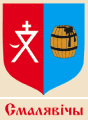 Расположен на северо-востоке центральной части Минской области. Районный центр — город Смолевичи (Не включает в себя Жодино – город областного подчинения).1.Мемориальный комплекс «Курган Славы».2.Монумент, посвященный памяти партизан, подпольщиков и жителей Бегомольско - Борисовской партизанской зоны.3.Натурная площадка Национальной киностудии «Беларусьфильм», названная жителями народа Смоливуд.4.Национальный аэропорт Беларуси «Минск».5.Памятник Святому Валентину.Солигорский район(Салігорскі)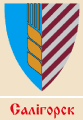 Расположен на юге Минской области. Районный центр – город Солигорск.1.Камень-символ закладки города.2.Терриконы, солигорские солеотвалы,  – место съемок клипа «Я здесь» группы «Кипелов».3.Памятник шахтеру-первопроходцу.4.Фонтан, расположенный в Парке четырех стихий.5.Скульптурная композиция «Странствующий король».Стародорожский район(Старадарожскі)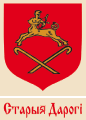 Расположен на юго-востоке Минской области. Районный центр – город Старые Дороги1.Мемориальный камень с надписью о первом письменном упоминании о местечке Дороги (центральная площадь города Старые Дороги).2. Здание железнодорожного вокзала и водонапорной башни (памятники архитектуры второй половины XIX века).3.Стенд «Герои Стародорожчины» и Доска почёта (центральная площадь города).4.Дворец культуры – районный историко-этнографический музей– районный центр ремесел.5.Мемориалы в память о воинах и мирных жителях, погибших в годы Великой Отечественной  войны.  6.Частный художественный музей Анатолия Белого в городе Старые Дороги. 7.”7 чудес Стародорожчины”: почтовая станция, памятник архитектуры второй половины XIX века (деревня Старые Дороги); камень-следовик, памятник ледниковой эпохи (деревня Старые Дороги); Проща около Щиткович; Залужская Свято-Георгиевская церковь освящена во имя великомученика Георгия Победоносца; Каменный крест агрогородка Синегово; озеро Скачальское; валун возле деревни Старые Фаличи.Столбцовский район(Стаўбцоўскі)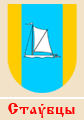  Расположен на западе Минской области. Районный центр – город Столбцы.1.Мемориальный музей-усадьба Якуба Колоса «Акинчицы».2.Художественно-мемориальный комплекс «Клях Коласа» в Коласовском заказнике.3. Костел Святых Петра и Павла в деревне Новый Свержень (предположительно построен в 16 веке Радзивилом Сироткой).4.Костел Святого Иосифа в деревне Рубежичи. (начало 20 века).5.Усадебно-парковый ансамбль Брохоцких (владельцы с 19 века; ранее – Радзивиллам).6.Церковь Рождества святого Иоанна Предтечи в д.Вишневец, униатская церковь ордена бенедиктинцев, 18 век.7.Парк-музей интерактивной истории «Сула» (возрожденная усадьба 18 века).8.Музей-усадьба «Дзержиново».Узденский район(Уздзенскі)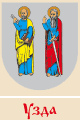 Расположен в центре Минской области. Районный центр – город Узда.1.Здесь берет начало крупнейшая река Беларуси – Неман.2.Узденщина необычайно богата на талантливых людей:-23 поэта и писателя: среди них К.Крапива, П.Трус, П.Глебка, А.Якимович, И.Гурский; в родословной Я.Купалы значится д.Заболотье, где родился его дед Ануфрий; дед по материнской линии молодого гения М.Богдановича также родился на этой земле;-выдающиеся художники: Е.Зык, С. Андрухович, Ю. Пучинский, И.Соловей, В.Ткачев.3.Усадебно-парковый комплекс «Кухтичи» с сохранившимся протестантским храмом «Кальвинский сбор» (16 век).4.Усадебно-парковый комплекс «Толкачевичи» (первая половина 19 века) с сохранившимися самыми крупными экземплярами веймутовых сосен в Беларуси. 5. Усадебно-парковый комплекс «Наднеман».6.Пирамидальная гробница рода Завишей (2 половина 19 века), построенная в виде каменной пирамиды наподобие пирамиды-усыпальницы египетских фараонов.Червенский район(Чэрвенскі)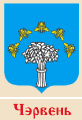 Расположен на востоке Минской области. Районный центр – город Червень.1.Музей «Пространство Хаима Сутина»  в Смиловичах.2.Дворцово-парковый ансамбль «Рованичи» (здесь родился прототип повести А.Пушкина «Дубровский»).3.Музей известного композитора Станислава Монюшко в Смиловичах.4.Крестовоздвиженский храм в Червене.5.Камень – «следовик».